Муниципальное казенное учреждение культуры«НАУРСКАЯ ЦЕНТРАЛИЗОВАННАЯ БИБЛИОТЕЧНАЯ СИСТЕМА»366128 ЧР, Наурский район, ст. Наурская, ул.Батырова 39  Тел/факс (871-43)  2-22-49e-mail: cbibl@bk.ruМуниципальни казенни Культурин учреждени«НЕВРА К1ОШТАН ЮКЪАРА БИБЛИОТЕЧНИ СИСТЕМА»366128 НР, Невра к1ошт, Наурски ст., Батырова ур. 39  Тел/факс (871-43)  2-22-49e-mail: cbibl@bk.ru   26 мая 2021 год                                                                                        №89 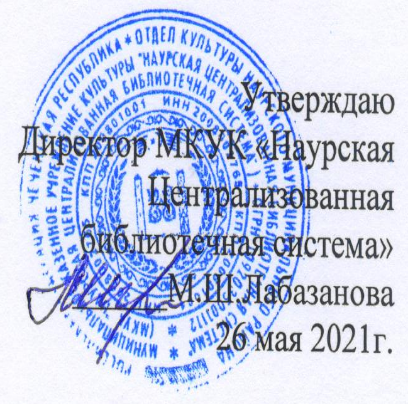 План работы МКУК «Наурская ЦБС»по Духовно-нравственному воспитанию молодежи ЧР на 3 квартал 2021 года.Зав. МБО МКУК «Наурская ЦБС»         Молочаева Л.Г.                             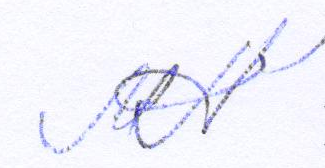 №п\пНаименование мероприятияДата, место проведенияОтветственныеИюльЧас духовной беседы «День Арафата» (Зуль-хиджа)19 июля НЦРБ14:30Махмудова Э.Б.   зав. отделом обслуживанияЧас полезной информации «К душе своей найди дорогу» (Курбан – Байрам)17 июля   Калиновская библиотека-филиал №1.11:00Махмудова Н.Б. ЗаведующаяВстреча с имамом «Курбан Байрам: история и традиции праздника»19 июля НЦРБ11:00Махмудова   Э.Б. зав. отделом обслуживанияКонкурс «Я мусульманин»3 июля Калиновская библиотека-филиал №2.11:00Лабазанова Д.Х. ЗаведующаяВстреча с молодежью «Обычаи и традиции чеченского народа»9 июля Мекенская библиотека-филиал №3.11:00Муцулханова С.А. ЗаведующаяВстреча с имамом села «Ценность дня Ашуры»10 июля Новотерская библиотека-филиал №16.14:00Хутиева Б.А. ЗаведующаяЧас ислама «Курбан-Байрам светлый праздник мусульман»17 июля Новотерская библиотека-филиал №16.13:00Хутиева Б.А. ЗаведующаяК Всероссийскому дню семьи, любви и верностиЛитературно-музыкальный вечер «Загадочные образы любви»8 июля НЦРБ 11:00Махмудова Э.Б.   зав. отделом обслуживанияТематический вечер «Семья- согретая любовью»8 июля Калиновская библиотека-филиал №14:00Махмудова Н.Б. ЗаведующаяВикторина «Остров семейных сокровищ»8 июля Ищерская библиотека-филиал №4.11:00Гожева Т.В. ЗаведующаяУрок «Семья на литературных страницах»8 июля Чернокозовская библиотека-филиал №5.12:00Болдырева Л.Н. ЗаведующаяУрок «Семья – государство в государстве»8 июля Савельевская библиотека-филиал №7.14:00Мухтарова Л.У. ЗаведующаяЛитературный час«И чтоб семье огонь дарил тепло»8 июля Рубежненская библиотека-филиал №8.12:00Ветушева С.А. ЗаведующаяВечер «Семейные ценности и традиции»8 июля Левобережненская библиотека-филиал № 9.14:00Гармаева К.Д. ЗаведующаяБеседа-обзор «Ромашка счастья»8 июля Капустинская библиотека-филиал №10.12:00Сулейманова З.В.ЗаведующаяБеседа у книжной выставки: «Моя семья»8 июля Ульяновская библиотека- филиал №11.12:00Мицаев Р.М.ЗаведующийТематический вечер «Петр и Февронья: любовь сильнее смерти»8 июля Ново-Солкушинская библиотека-филиал №12.12:00Зубайраева З.У.  ЗаведующаяЧас общения «Портрет семьи»8 июля Фрунзенская библиотека-филиал №13. 15:30Зубайраева   А.А.   ЗаведующаяБеседа «Семья – это глубочайшая традиция»8 июля Алпатовская библиотека-филиал №15. 11:00Мезиева М.Ш. ЗаведующаяЧас духовности «Священный день Ашура»17 июля Чернокозовская библиотека-филиал №5.12:00Болдырева Л.Н. ЗаведующаяАвгустк 70-й годовщине со дня рождения Первого Президента Чеченской Республики, Героя России Кадырова А.А.(23 августа 2021 года)Вечер-портрет «Посвятивший себя народу23 августа НЦРБ 11:00Махмудова Э.Б. ЗаведующаяУрок «Он был на Земле Человеком: годы жизни и подвига»23 августа НМДБ12:00Муртазалиева М. Ш. ЗаведующаяВечер памяти «Голос героической души народа»23 августа Калиновская библиотека-филиал №1.14:00Махмудова Н.Б. ЗаведующаяКруглый стол «Жизнь во имя народа»23 августа Калиновская библиотека-филиал №2.11:00Лабазанова Д.Х. ЗаведующаяУрок «Лидер. Мыслитель. Патриот»23 августа Мекенская библиотека-филиал №3.12:00Муцулханова С, А. ЗаведующаяКруглый стол «Ахмат – Хаджи Кадыров - символ Чечни»23 августа Ищерская библиотека-филиал №4.14:00Гожева Т.В. ЗаведующаяВечер памяти «Судьба Чечни - моя судьба»23 августа Чернокозовская библиотека-филиал №5.12:00Болдырева Л.Н. ЗаведующаяБеседа «Заманан турпалхо»23 августа Николаевская библиотека-филиал №6.11:00Келоева Х.У. ЗаведующаяУрок мужества «Слово о народном герое»23 августа Савельевская библиотека-филиал №7.12:00МухтароваЛ.У. ЗаведующаяУрок «Жизнь, отданная народу»23августа Рубежненская библиотека-филиал №8.14:00Ветушева С.А. ЗаведующаяУрок памяти «Любим, помним, скорбим»23 августа Левобережненская библиотека-филиал №9.11:00Гармаева К.Д. ЗаведующаяУрок«Личность в истории»23 августа Капустинская библиотека-филиал №10.12:00Сулейманова З.В.ЗаведующаяУрок «Мехкан дозаллин къонах»23 августа Ульяновская библиотека-филиал №11.11:00Мицаев Р.М. ЗаведующийЛитературно-музыкальный вечер «Жизнь, посвященная народу»23 августа Ново-Солкушинская библиотека-филиал №12.14:00Зубайраева З.У. ЗаведующаяВечер «Жизнь во благо своего народа»23 августа Фрунзенская библиотека-филиал №13.15:00Зубайраева А.А. ЗаведующаяУрок «Человек – легенда»23 августа Юбилейненская библиотека-филиал №14.11:00Исаева Я.С. ЗаведующаяЧас памяти «И пусть поколения знают»23 августа Алпатовская библиотека-филиал №15.12:00Мезиева М.Ш. ЗаведующаяУрок «Путь в бессмертие»23 августа Новотерская библиотека-филиал №16.12:00Хутиева Б.А. ЗаведующаяПремьера книги Х-А. Берсанова «Г1иллакхийн хазна- ирсан некъаш»19 августа Мекенская библиотека-филиал №3.11:00Муцулханова С.А. ЗаведующаяУрок «Республики моей обычаи и нравы»30 августа Ищерская библиотека-филиал №4.11:00Гожева Т.В. ЗаведующаяРелигиозный час «Месяц Мухаррам»9 августа Левобережненская библиотека-филиал №9.11:00Гармаева К.Д ЗаведующаяЧас духовности «Священный день Ашура»17 августа Капустинская библиотека-филиал №10.12:00Сулейманова З.В. ЗаведующаяЧас общения «День Ашура: традиции и значение»18 августа Ново- Солкушинская библиотека-филиал №12.11:30Зубайраева З.У. заведующаяЧас общения «Традиции и обычаи чеченского народа»12 августа Ново- Солкушинская библиотека-филиал №12.14:30Зубайраева З.У. заведующаяУрок «Духовное наследие чеченского народа»19 августа Алпатовская библиотека-филиал №15.12:00Мезиева М.Ш. ЗаведующаяСентябрьБеседа «Женщина в свете Корана»22 сентября Ново- Солкушинская библиотека-филиал №12.11:30Зубайраева З.У. заведующаяВечер «Калейдоскоп интересных судеб»18 сентябряНЦРБ 11:00Бабуева Г. Зав.отделом краеведенияТематический вечер «Женский силуэт на фоне истории»18 сентября Калиновская библиотека-филиал №1.13:00Махмудова Н.Б. ЗаведующаяУтренник «Мамина улыбка - солнце в небесах»17 сентября Калиновская библиотека-филиал №2.10:00Лабазанова Д.Х. ЗаведующаяЛитературно-музыкальный вечер «Горянка милая моя»17 сентября Мекенская библиотека-филиал №6.14:00Муцулханова С.А. ЗаведующаяВечер «Поклон вам, женщины Чечни!»17 сентября Ищерская библиотека-филиал №4.13:00Гожева Т.В. ЗаведующаяЛитературный час «Во славу женщине –чеченки»18 сентября Чернокозовская библиотека-филиал №5.13:00Болдырева Л.Н. ЗаведующаяВечер «Хранительницы очага и чести»18 сентября Николаевская библиотека-филиал №6.12:00Келоева Х.У. ЗаведующаяЛитературно-музыкальный вечер «Сийлахь нохчийн зуда»18 сентября Рубежненская библиотека-филиал №8.14:00Ветушева С.А. ЗаведующаяУрок «Все на земле от материнских рук»18 сентября Левобережненская библиотека-филиал №9.12:00Гармаева К.Д. ЗаведующаяЛитературный час «Перед тобой я голову склоняю»17 сентября Капустинская библиотека-филиал №10.12:00Сулейманова З.В. ЗаведующаяЛитературно-музыкальный вечер «Женщина-это жизнь»17 сентября Ульяновская библиотека-филиал №11.14:00Мицаев Р.М. ЗаведующийСлайд-беседа о знаменитых женщинах «Женщины в истории Чечни»18 сентября Ново- Солкушенская библиотека-филиал №12.11:00Зубайраева З.У. ЗаведующаяЛитературная композиция «Вы заслужили памятник алмазный»17 сентября Новотерская библиотека-филиал №16.14:00Хутиева Б.А. ЗаведующаяБеседа «Женщина в свете Корана»22 сентября Ново- Солкушенская библиотека-филиал №12.11:30Зубайраева З.У. Заведующая